РЕШЕНИЕВ соответствии с Решением Городской Думы Петропавловск-Камчатского городского округа от 31.10.2013 № 145-нд «О наградах и почетных званиях Петропавловск-Камчатского городского округа» Городская Дума Петропавловск-Камчатского городского округаРЕШИЛА:1. Наградить Почетной грамотой Городской Думы Петропавловск-Камчатского городского округа за значительный вклад в развитие образования, местного самоуправления на территории Петропавловск-Камчатского городского округа в результате многолетнего добросовестного труда, активной общественной деятельности и высокого уровня профессионализма Смирнова Сергея Ивановича - депутата Городской Думы Петропавловск-Камчатского городского округа.2. Разместить настоящее решение на официальном сайте Городской Думы Петропавловск-Камчатского городского округа в информационно-телекоммуникационной сети «Интернет».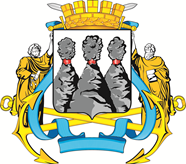 ГОРОДСКАЯ ДУМАПЕТРОПАВЛОВСК-КАМЧАТСКОГО ГОРОДСКОГО ОКРУГАот 25.08.2021 № 1010-р40-я сессияг.Петропавловск-КамчатскийО награждении Почетной грамотой Городской Думы Петропавловск-Камчатского городского округа Смирнова Сергея ИвановичаПредседатель Городской Думы Петропавловск-Камчатского городского округа Г.В. Монахова